Community Service Directory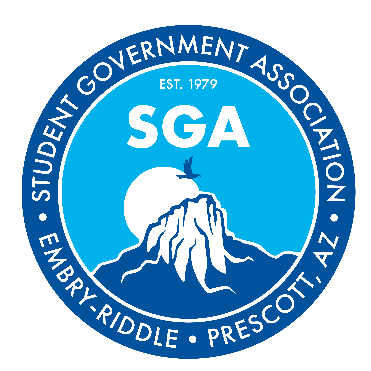 Embry-Riddle Aeronautical University - Prescott Student Government Association Office of the Treasurer Updated: February 7th, 2023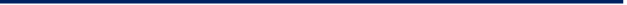 This document is a list of organizations that need volunteers to serve in the Prescott area. There is also a list of general community service ideas at the end of this document.General ideas for community service opportunities:Clothing driveBook driveFood driveHumane society wish list drive: https://yavapaihumane.org/wish-list/ General care packages for homeless: https://allgiftsconsidered.com/how-to-make-homeless-care-kits-that-actually-help/ Christmas gift boxes (like Operation Christmas Child)Offer a workshop via a local libraryOffer a sports workshop for local kids Offer a technology workshop for local kidsIf any of this information is incorrect or you would like to add an entry, please contact the SGA Treasurer at prsgatre@erau.edu.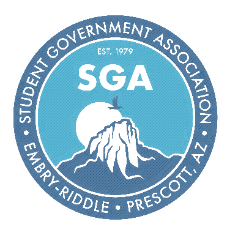 Organization Name: Community Compost Project, Prescott Farmer's MarketDescription/Projects: Turning food scraps into compost. Manual labor including moving buckets, shoveling, chopping, washing buckets, etc.Time: Sundays 9am-1pmPhysical Address: 997 Schemmer Drive, Prescott, Arizona, 86305, United StatesWebsite: https://prescottfarmersmarket.org/community-compost/Contact: Gabe Kerbs, compost@prescottfarmersmarket.orgOrganization Name: Prescott Creeks Description/Projects: Miller Creek Revegetationhttps://prescottcreeks.org/miller-creek-reveg-2023/# Monthly Conservation ProjectsFirst Saturday of each month 8:30am-Noon* Website: https://prescottcreeks.org/action/volunteer/ Physical Address: 1837 N. State Route 89 Prescott, AZ 86301Phone Number: (928) 445-5669Organization Name: The Center on RosserDescription/Projects: Senior Citizen event center. Service opportunities include Bingo, Fundraising, Class Instruction, Seminar Speaker, and Events.Website: https://www.thecenteronrosser.org/volunteer Phone Number: 928-778-3000Physical Address: 1280 E. Rosser Street Prescott, AZ  86301Organization Name: United Way of Yavapai CountyDescription/Projects: clean up projects, assisting homeless, providing support for teachers and school programs and more.Website: https://www.yavapaiuw.org/get-involved/ Phone Number: (928) 778-6605Physical Address: 1678 Oaklawn Drive, Ste. A Prescott, AZ 86305Email: admin@yavapaiuw.orgAdministration Office Hours: Monday to Thursday 9am – 4pmOrganization Name: CASA PVDescription/Projects: delivering meals to seniors, food pantry donations, etc.Website: https://casapv.net/, https://casapv.net/volunteering/ Physical Address: 9360 Manzanita Cir Prescott Valley, AZ 86314Phone: (928) 772-3337 Organization Name: Yavapai County Food BankDescription/Projects: food distribution, food donations, monetary donationsWebsite: https://yavapaifoodbank.org/Physical Address: 8866 E Long Mesa Dr. Prescott Valley, AZ 86314Phone: (928) 775-5255Organization Name: Prescott Community Cupboard Food BankDescription/Projects: various food distribution activities, food donations, and special eventsWebsite: http://www.prescottcommunitycupboard.com/Physical Address: 777 W. Hillside Ave. Prescott, AZ 86301Phone: (928) 277 0092Business Hours: Monday & Wednesday: 2:30 to 6:00pmTuesday, Thursday & Friday: 2:30 to 4:30pmSaturday: 11:00am to 1:00pmEmail: PrescottCommunityCupboard@gmail.com Contact: Joy Street (Community Volunteer Team)Organization Name: Yavapai Humane SocietyDescription/Projects: cleaning animal facilities, monetary and thrift store donationsWebsite: https://yavapaihumane.org/, https://yavapaihumane.org/host-a-fundraiser/ Physical Address: 1625 Sundog Ranch Rd Prescott, Arizona 86301Phone: (928) 445-2666Email: info@yavapaihumane.orgOrganization Name: Prescott Meals on WheelsDescription/Projects: pack and serve meals, delivering meals, fundraisePhysical Address: 1280 E. Rosser St. Prescott, AZ 86301Contact: Bert Elizabeth ljams Phone: (928) 445-7630 Website: http://www.prescottmealsonwheels.com/home.aspx, http://prescottmealsonwheels.com/fundraise.aspx Email: PMOWcares@gmail.com Organization Name: Salvation ArmyDescription/Projects: food donations, packing food boxes, special eventsWebsite: https://prescott.salvationarmy.org/ Physical Address: 237 S. Montezuma Street Prescott AZ. 86303Phone: (928) 778-0150 Contact: Ricky Peralta Organization Name: Team RWB Prescott (Red, White, and Blue)Description/Projects: works to help veterans adjust to civilian life, fundraiseWebsite: https://donate.teamrwb.org/campaign/fundraising-campaigns/c116629Physical Address: 5610 Hole in One Dr. Prescott, AZ 86301Phone: (928) 713-9737Contact: Patrick R. Kuykendall Organization Name: US Vets – PrescottDescription/Projects: works to help prevent veteran homelessness, fundraiseWebsite: https://usvets.org/take-action/volunteer/, https://usvets.org/locations/prescott/Physical Address: 1040 Whipple Street, #400 Prescott, AZ 86305Phone: 928.583.7204 Donation Contact: Matthew Phillips, 928.583.7199, mphillips@usvets.orgOrganization Name: State of Arizona Pioneers’ HomeDescription/Projects: various activities and workshops, to provide a home for disabled Arizona pioneers and miners. Website: https://pioneershome.az.gov/, https://pioneershome.az.gov/contact-us/volunteersPhysical Address: 300 South McCormick Street Prescott, Arizona 86303Phone: (928) 445-2181Contact: Ariana Riemenschneider, Life Enrichment Assistant, Ariana.riemenschneider@aph.az.gov 